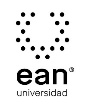 FICHA TÉCNICA DE CONSTRUCCIÓN DEL ÍTEMFICHA TÉCNICA DE CONSTRUCCIÓN DEL ÍTEMNo. Ítem: 1No. Ítem: 1No. Ítem: 1DATOS DEL ÍTEMDATOS DEL ÍTEMDATOS DEL AUTORPrograma académico: Programa académico: Prueba: Principios de MacroeconomíaPrueba: Principios de MacroeconomíaPrueba: Principios de MacroeconomíaPrueba: Principios de MacroeconomíaPrueba: Principios de MacroeconomíaPrueba: Principios de MacroeconomíaÍTEM: COMPETENCIA ESPECÍFICA, CONTEXTO, ENUNCIADO Y OPCIONES DE RESPUESTAÍTEM: COMPETENCIA ESPECÍFICA, CONTEXTO, ENUNCIADO Y OPCIONES DE RESPUESTAÍTEM: COMPETENCIA ESPECÍFICA, CONTEXTO, ENUNCIADO Y OPCIONES DE RESPUESTACompetencia específica señalada en el syllabus, que evalúa este ítem:Competencia específica señalada en el syllabus, que evalúa este ítem:Competencia específica señalada en el syllabus, que evalúa este ítem:CONTEXTO - Caso - situación problémica:Considere que un país cuenta con un alto grado de desempleo.  Entre la población joven este es de (15%). El presidente de este país quiere averiguar cuál es el nivel de desempleo con la población mayor de 40 años.     Para ello contrata a una empresa de consultoría en economía que calcula que las funciones de oferta y demanda de trabajo para este segmento de la población se encuentra dados por:    Ls = 10 + 1/2w y Ld = 100 - 1/3w respectivamente.    El salario se encuentra representado en miles de pesos al día.  Por su parte, L se mide en miles de trabajadores.  Adicionalmente, se encontró que estas empresas pagan salarios de eficiencia en un nivel promedio de 115 mil pesos al día.CONTEXTO - Caso - situación problémica:Considere que un país cuenta con un alto grado de desempleo.  Entre la población joven este es de (15%). El presidente de este país quiere averiguar cuál es el nivel de desempleo con la población mayor de 40 años.     Para ello contrata a una empresa de consultoría en economía que calcula que las funciones de oferta y demanda de trabajo para este segmento de la población se encuentra dados por:    Ls = 10 + 1/2w y Ld = 100 - 1/3w respectivamente.    El salario se encuentra representado en miles de pesos al día.  Por su parte, L se mide en miles de trabajadores.  Adicionalmente, se encontró que estas empresas pagan salarios de eficiencia en un nivel promedio de 115 mil pesos al día.CONTEXTO - Caso - situación problémica:Considere que un país cuenta con un alto grado de desempleo.  Entre la población joven este es de (15%). El presidente de este país quiere averiguar cuál es el nivel de desempleo con la población mayor de 40 años.     Para ello contrata a una empresa de consultoría en economía que calcula que las funciones de oferta y demanda de trabajo para este segmento de la población se encuentra dados por:    Ls = 10 + 1/2w y Ld = 100 - 1/3w respectivamente.    El salario se encuentra representado en miles de pesos al día.  Por su parte, L se mide en miles de trabajadores.  Adicionalmente, se encontró que estas empresas pagan salarios de eficiencia en un nivel promedio de 115 mil pesos al día.ENUNCIADO:Con base en la información presentada en el caso, ¿Cómo se compara el nivel de desempleo de la población mayor a 40 años, con la población joven?ENUNCIADO:Con base en la información presentada en el caso, ¿Cómo se compara el nivel de desempleo de la población mayor a 40 años, con la población joven?ENUNCIADO:Con base en la información presentada en el caso, ¿Cómo se compara el nivel de desempleo de la población mayor a 40 años, con la población joven?Opciones de respuesta
a. Resulta inferior a la tasa de desempleo de la población joven.b. Resulta superior a la tasa de desempleo de la población joven. c. Resulta igual a la tasa de desempleo de la población joven.   d. La población mayor a los 40 años cuenta con desempleo de cero.Opciones de respuesta
a. Resulta inferior a la tasa de desempleo de la población joven.b. Resulta superior a la tasa de desempleo de la población joven. c. Resulta igual a la tasa de desempleo de la población joven.   d. La población mayor a los 40 años cuenta con desempleo de cero.Opciones de respuesta
a. Resulta inferior a la tasa de desempleo de la población joven.b. Resulta superior a la tasa de desempleo de la población joven. c. Resulta igual a la tasa de desempleo de la población joven.   d. La población mayor a los 40 años cuenta con desempleo de cero.Opciones de respuesta
a. Resulta inferior a la tasa de desempleo de la población joven.b. Resulta superior a la tasa de desempleo de la población joven. c. Resulta igual a la tasa de desempleo de la población joven.   d. La población mayor a los 40 años cuenta con desempleo de cero.Opciones de respuesta
a. Resulta inferior a la tasa de desempleo de la población joven.b. Resulta superior a la tasa de desempleo de la población joven. c. Resulta igual a la tasa de desempleo de la población joven.   d. La población mayor a los 40 años cuenta con desempleo de cero.Opciones de respuesta
a. Resulta inferior a la tasa de desempleo de la población joven.b. Resulta superior a la tasa de desempleo de la población joven. c. Resulta igual a la tasa de desempleo de la población joven.   d. La población mayor a los 40 años cuenta con desempleo de cero.Opciones de respuesta
a. Resulta inferior a la tasa de desempleo de la población joven.b. Resulta superior a la tasa de desempleo de la población joven. c. Resulta igual a la tasa de desempleo de la población joven.   d. La población mayor a los 40 años cuenta con desempleo de cero.Opciones de respuesta
a. Resulta inferior a la tasa de desempleo de la población joven.b. Resulta superior a la tasa de desempleo de la población joven. c. Resulta igual a la tasa de desempleo de la población joven.   d. La población mayor a los 40 años cuenta con desempleo de cero.Opciones de respuesta
a. Resulta inferior a la tasa de desempleo de la población joven.b. Resulta superior a la tasa de desempleo de la población joven. c. Resulta igual a la tasa de desempleo de la población joven.   d. La población mayor a los 40 años cuenta con desempleo de cero.JUSTIFICACIÓN DE OPCIONES DE RESPUESTAJUSTIFICACIÓN DE OPCIONES DE RESPUESTAJUSTIFICACIÓN DE OPCIONES DE RESPUESTAPor qué NO es b) Resulta superior a la tasa de desempleo de la población joven.  Porque:  La población joven presenta una tasa de desempleo del 15%.   Con la información presentada se tiene que la oferta de trabajo es de 67.5.  Por su parte la demanda de trabajo es de 61.66667.  La diferencia entre estas dos es de 5.83333.   Esto es el número de personas que quieren trabajar pero que no encuentran trabajo.  Se divide este número sobre la oferta de trabajo y se obtiene una tasa de desempleo del 8.64% que resulta inferior a la de la población joven.             Por qué NO es b) Resulta superior a la tasa de desempleo de la población joven.  Porque:  La población joven presenta una tasa de desempleo del 15%.   Con la información presentada se tiene que la oferta de trabajo es de 67.5.  Por su parte la demanda de trabajo es de 61.66667.  La diferencia entre estas dos es de 5.83333.   Esto es el número de personas que quieren trabajar pero que no encuentran trabajo.  Se divide este número sobre la oferta de trabajo y se obtiene una tasa de desempleo del 8.64% que resulta inferior a la de la población joven.             Por qué NO es b) Resulta superior a la tasa de desempleo de la población joven.  Porque:  La población joven presenta una tasa de desempleo del 15%.   Con la información presentada se tiene que la oferta de trabajo es de 67.5.  Por su parte la demanda de trabajo es de 61.66667.  La diferencia entre estas dos es de 5.83333.   Esto es el número de personas que quieren trabajar pero que no encuentran trabajo.  Se divide este número sobre la oferta de trabajo y se obtiene una tasa de desempleo del 8.64% que resulta inferior a la de la población joven.             Por qué NO es c) Resulta igual a la tasa de desempleo de la población joven.   No porque la tasa de desempleo de entre los jóvenes se encuentra en 15%, mientras que en la población mayor a 40 años esta tasa es de 8.64%.             Por qué NO es c) Resulta igual a la tasa de desempleo de la población joven.   No porque la tasa de desempleo de entre los jóvenes se encuentra en 15%, mientras que en la población mayor a 40 años esta tasa es de 8.64%.             Por qué NO es c) Resulta igual a la tasa de desempleo de la población joven.   No porque la tasa de desempleo de entre los jóvenes se encuentra en 15%, mientras que en la población mayor a 40 años esta tasa es de 8.64%.             Por qué NO es d) La población mayor a los 40 años cuenta con desempleo de cero.  No porque al hacer los cálculos se tiene que la población mayor a 40 años cuenta con una tasa de desempleo del 8.64% y no de cero.Por qué NO es d) La población mayor a los 40 años cuenta con desempleo de cero.  No porque al hacer los cálculos se tiene que la población mayor a 40 años cuenta con una tasa de desempleo del 8.64% y no de cero.Por qué NO es d) La población mayor a los 40 años cuenta con desempleo de cero.  No porque al hacer los cálculos se tiene que la población mayor a 40 años cuenta con una tasa de desempleo del 8.64% y no de cero.CLAVE Y JUSTIFICACIÓN.Clave es a) Resulta inferior a la tasa de desempleo de la población joven.    Al reemplazar los 115 mil pesos de salario en la función de oferta y después en la función de demanda se obtienen las respectivas cantidades de oferta y demanda de trabajo.   Se calcula la diferencia y se obtiene una cantidad de desempleados de 5.83333.    Al dividir sobre la población económicamente activa de 67,5; el resultado es una tasa de desempleo del 8.64%.CLAVE Y JUSTIFICACIÓN.Clave es a) Resulta inferior a la tasa de desempleo de la población joven.    Al reemplazar los 115 mil pesos de salario en la función de oferta y después en la función de demanda se obtienen las respectivas cantidades de oferta y demanda de trabajo.   Se calcula la diferencia y se obtiene una cantidad de desempleados de 5.83333.    Al dividir sobre la población económicamente activa de 67,5; el resultado es una tasa de desempleo del 8.64%.CLAVE Y JUSTIFICACIÓN.Clave es a) Resulta inferior a la tasa de desempleo de la población joven.    Al reemplazar los 115 mil pesos de salario en la función de oferta y después en la función de demanda se obtienen las respectivas cantidades de oferta y demanda de trabajo.   Se calcula la diferencia y se obtiene una cantidad de desempleados de 5.83333.    Al dividir sobre la población económicamente activa de 67,5; el resultado es una tasa de desempleo del 8.64%.ESPECIFICACIONES DE DISEÑO: DIBUJOS, ECUACIONES Y / O GRÁFICOS:ESPECIFICACIONES DE DISEÑO: DIBUJOS, ECUACIONES Y / O GRÁFICOS:ESPECIFICACIONES DE DISEÑO: DIBUJOS, ECUACIONES Y / O GRÁFICOS: